§2861.  Premium not deemed interest; amount, collection1.   Except as provided in Title 9‑A, section 4‑104, the premium of cost of such insurance when issued through any creditor shall not be deemed interest, or charges, or consideration, or an amount in excess of permitted charges in connection with the loan or other credit transaction, and any benefit or return or other gain or advantage to the creditor arising out of the sale or provision of such insurance shall not be deemed a violation of any other law, general or special, of the State of Maine.[PL 1973, c. 762, §11 (AMD).]2.   The amount charged to a debtor for any consumer credit insurance may not exceed the premiums charged by the insurer, as computed at the time the charge to the debtor is determined.[PL 2001, c. 138, §14 (AMD).]3.   The insurance premium or other identifiable charge for such insurance may be collected from the insured or included in the finance charge or principal of any loan or other credit transaction at the time such transaction is completed.[PL 1969, c. 132, §1 (NEW).]SECTION HISTORYPL 1969, c. 132, §1 (NEW). PL 1973, c. 762, §11 (AMD). PL 2001, c. 138, §14 (AMD). The State of Maine claims a copyright in its codified statutes. If you intend to republish this material, we require that you include the following disclaimer in your publication:All copyrights and other rights to statutory text are reserved by the State of Maine. The text included in this publication reflects changes made through the First Regular and First Special Session of the 131st Maine Legislature and is current through November 1. 2023
                    . The text is subject to change without notice. It is a version that has not been officially certified by the Secretary of State. Refer to the Maine Revised Statutes Annotated and supplements for certified text.
                The Office of the Revisor of Statutes also requests that you send us one copy of any statutory publication you may produce. Our goal is not to restrict publishing activity, but to keep track of who is publishing what, to identify any needless duplication and to preserve the State's copyright rights.PLEASE NOTE: The Revisor's Office cannot perform research for or provide legal advice or interpretation of Maine law to the public. If you need legal assistance, please contact a qualified attorney.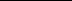 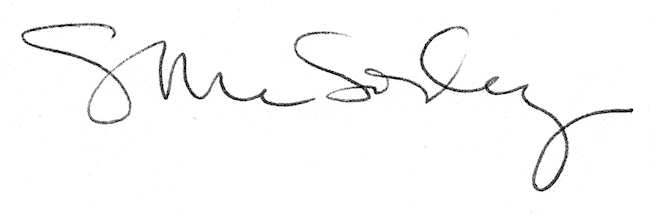 